KATA PENGANTAR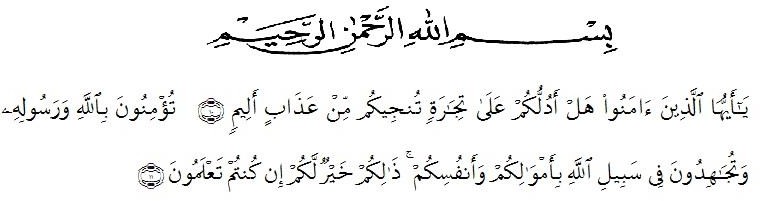 Artinya: “Hai orang-orang yang beriman, sukakah kamu Aku tunjukkan suatu perniagaan yang dapat menyelamatkan kamu dari azab yang pedih? (Yaitu) kamu beriman kepada Allah dan Rasul-Nya dan berjihad di jalan Allah dengan harta dan jiwamu.Itulah yang lebih baik bagimu jika kamu mengetahuinya”.(As-Saff 10-11).Segala Puji bagi Allah SWT yang telah melimpahkan segala karunia-Nya kepada penulis sehingga penulis dapat menyelesaikan skripsi penelitian yang berjudul “Pengaruh Layanan Bimbingan Belajar Melalui Teknik Homeroom Terhadap Motivasi Berprestasi Siswa SMA Al Washliyah Tanjung Morawa” dengan lancar tanpa kendala yang berarti. Shalawat serta salam semoga selalu tercurahkan kepada Nabi Muhammad Sallallahu Aalihi Wasallam, yang senantiasa membawa kita dari zaman jahiliyah ke zaman yang penuh ilmu dan iman.Peneliti mengucapkan syukur alhamdulilah kepada Allah SWT, karena atas nikmat dan ridho-Nya lah skripsi penelitian ini dapat dibuat serta dapat dipertanggung jawabkan.Pada kesempatan ini peneliti ingin mengucapkan terima kasih yang tulus dan penghargaan yang setinggi-tingginya kepada semua pihak yang telah membantu dengan keikhlasan dan ketulusan baik langsung maupun tidak langsung sampai selesainya skripsi ini. Terima kasih khususnya saya sampaikan kepada:Bapak. Dr. KRT. Hardi Mulyono Surbakti, K. Surbakti selaku Rektor Universitas Muslim Nusantara Al Washliyah Medan.Bapak Dr. Samsul Bahri, M.Si., selaku Dekan Fakultas Keguruan dan Ilmu Pendidikan Universitas Muslim Nusantara Al Washliyah Medan.Ibu Ika Sandra Dewi, S.Pd., M.Pd selaku Ketua Program Studi Bimbingan dan Konseling Universitas Muslim Nusantara Al Washliyah Medan.Ibu Ika Sandra Dewi, S.Pd., M.Pd selaku Dosen Pembimbing yang telah meluangkan waktu di sela-sela kesibukan untuk memberikan bimbingan, arahan dan wejangan selama proses penulisan skripsi ini.Kepada seluruh Bapak/Ibu dosen Universitas Muslim Nusantara Al Washliyah Medan yang telah memberikan ilmu yang bermanfaat bagi pengembangan wawasan keilmuan selama mengikuti perkuliahan dan penulisan skripsi ini.Teristimewa kepada kedua orang tua saya yang amat sangat biasa yang terus memberi cinta dan dukungan yang luar biasa kepada saya: Asrul Sani Hasibuan dan Ibu Siti Maswita Nasution.Kepada Bapak Kandi, S.Ag., SH., S.Pd.I selaku Kepala Sekolah SMA AlWashliyah Tanjung Morawa yang telah memberikan saya izin dan arahan dalam menyelesaikan penulisan skripsi ini.Kepada seluruh guru dan pegawai SMA Al Washliyah Tanjung Morawa, penulis mengucapkan banyak terima kasih atas dukungan dan batuannya dalam tahap awal penyelesaian skripsi ini.Terimakasih kepada orang-orang terkasih Khairul Abdi, Syahra Nurul Adha dan Shoibatul Aslamiyah Harahap yang telah memberikan support kepada saya dalam menyelesaikan skripsi ini.Dan seluruh teman-teman Fakultas Keguruan dan Ilmu Pendidikan Universitas Muslim Nusantara Al Washliyah Medan yang telah memberikan masukan dalam penyelesaian skripsi ini.Penulis juga menyadari bahwa proposal ini masih jauh dari kesempurnaan, tidak luput dari kesalahan dan kekurangan, untuk itu penulis mengharapkan kritikan dan saran yang sifatnya membangun demi kesempurnaan skripsi ini guna untuk lebih meningkatkan kualitas dalam menjalankan segala kegiatan di masa yang akan datang. Akhir kata semoga skripsi ini bermanfaat bagi kita semua.Amin.Medan,  Februari 2021Peneliti,Raudatul Mazni Hasibuan171414073